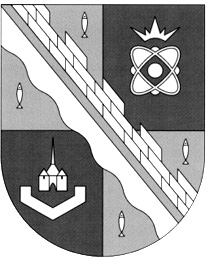 администрация МУНИЦИПАЛЬНОГО ОБРАЗОВАНИЯ                                           СОСНОВОБОРСКИЙ ГОРОДСКОЙ ОКРУГ  ЛЕНИНГРАДСКОЙ ОБЛАСТИПОСТАНОВЛЕНИЕот 29/01/2013 № 197О мерах по обеспечению экологической безопасности при сборе,транспортировании, утилизации и переработке отходов производства и потребления на территории Сосновоборского городского округаВ соответствии с Федеральным законом от 24.06.1998 № 89-ФЗ «Об отходах производства и потребления» (ред. от 28.07.2012), Федеральным законом от 10.01.2002 № 7-ФЗ «Об охране окружающей среды» (ред. от 25.06.2012), Областным законом               от 04.03.2010 № 7-оз «Об обращении с отходами в Ленинградской области» (ред.               от 09.07.2012), распоряжением Правительства Ленинградской области от 25 апреля                   2007 года № 158-р «О мерах по обеспечению экологической безопасности на территории Ленинградской области при транспортировании и размещении отходов производства и потребления», Правилами содержания и обеспечения санитарного состояния территории муниципального образования Сосновоборский городской округ  Ленинградской области, утвержденными решением совета депутатов  муниципального образования Сосновоборский городской округ от 22.12.2010 № 151, Правилами благоустройства города Сосновый Бор Ленинградской области, утвержденными решением совета депутатов  муниципального образования Сосновоборский городской округ от 21.04.2010 № 47, а также на основании  протеста прокуратуры г. Сосновый Бор Ленинградской области от 25.12.2012 № 07-30/138-2012, в целях обеспечения экологической безопасности на территории  муниципального образования Сосновоборский городской округ Ленинградской области, администрация Сосновоборского городского округа п о с т а н о в л я е т:Всем юридическим лицам и индивидуальным предпринимателям, осуществляющим на территории Сосновоборского городского округа деятельность по сбору, транспортированию, утилизации и переработке отходов производства и потребления:1.1.  Соблюдать требования законодательства Российской Федерации, законодательства Ленинградской области, нормативных правовых актов Сосновоборского городского округа при сборе, транспортировании, утилизации и переработке отходов производства и потребления.1.2. Запрещается размещение отходов производства и потребления, в том числе строительных отходов, на территории Сосновоборского городского округа.            1.3. Запрещается накопление отходов производства и потребления, в том числе строительных отходов, в неустановленных для этих целей местах на территории Сосновоборского городского округа.Признать утратившим силу постановление главы администрации Сосновоборского городского округа от 28.09.2007 № 911 «О мерах по обеспечению экологической безопасности на территории Сосновоборского городского округа при транспортировании и размещении отходов производства и потребления».       3.   Общему отделу администрации (Баскакова К.Л.) обнародовать настоящее постановление на электронном сайте городской газеты «Маяк».        4. Пресс-центру администрации Сосновоборского городского округа                        (Арибжанов Р.М.) разместить настоящее постановление на официальном сайте Сосновоборского городского округа.        5. Настоящее постановление вступает в силу со дня официального обнародования.         6. Контроль за выполнением настоящего постановления возложить на заместителя главы администрации Тибилова Т.В.Глава администрацииСосновоборского городского округа                                                                 В.И.Голиков